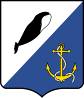 АДМИНИСТРАЦИЯПРОВИДЕНСКОГО ГОРОДСКОГО ОКРУГАПОСТАНОВЛЕНИЕВ соответствии с законом Чукотского автономного округа от 08 июня 2015 г. № 51-ОЗ «Об объединении поселений, входящих в состав Провиденского городского округа, и организации местного самоуправления на объединенной территории», Уставом Провиденского городского округа, администрация Провиденского городского округаПОСТАНОВЛЯЕТ:1.	Внести в Постановление администрации Провиденского муниципального района от 01 августа 2014 года № 136 «Об утверждении Порядка осуществления внутреннего муниципального финансового контроля в сфере закупок для муниципальных нужд Провиденского муниципального района» следующее изменение:1.1.  по всему тексту постановления и приложения к нему слова «Провиденский муниципальный район» заменить на слова «Провиденский городской округ» в соответствующих падежах; 2.   Настоящее постановление вступает в силу с момента подписания и распространяет свое действие на правоотношения, возникшие с 1 января 2016 года. 3. Настоящее постановление разместить на официальном сайте администрации Провиденского городского округа.	 4. Контроль за исполнением настоящего постановления возложить на Управление финансов, экономики и имущественных отношений администрации Провиденского городского округа (Войтенко Н.Ф.)Заместитель                                                                                        В.В. Парамоновглавы администрацииПодготовил:	Н.Ф. Войтенко Согласовано:	Д.В. Рекун                                                                                 Е.А. КрасиковаРазослано: дело, Управление финансов, экономики и имущественных отношений администрации Провиденского городского округаот 09 июня 2016 г.                    № 140пгт. ПровиденияО внесении изменений в Постановление администрации Провиденского муниципального района от 01 августа 2014 года № 136 «Об утверждении Порядка осуществления внутреннего муниципального финансового контроля в сфере закупок для муниципальных нужд Провиденского муниципального района